GOBIERNO MUNICIPAL DE PUERTO VALLARTA2021-2024PROGRAMA PRESUPUESTARIO2023-2024DIRECCION DE PADRÓN Y LICENCIAS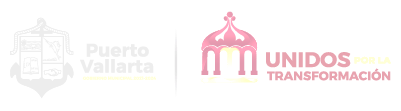 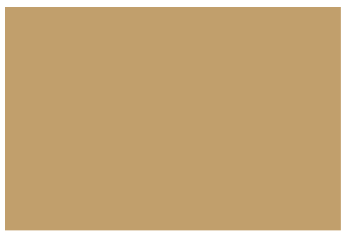 INDICEPAG.PRESENTACIÓN									2MARCO JURÍDICO									3DIAGNOSTICO GENERAL								4Organigrama									5Misión										5Visión										5OBJETIVO GENERAL DEL PROGRAMA						6DESARROLLO DEL PROGRAMA							7CALENDARIZACIÓN									7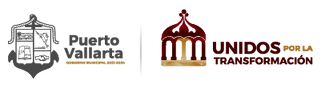 PresentaciónEl Programa presupuestario, es un instrumento de interés y propósito de este H. Ayuntamiento, el contar con herramientas suficientes y eficaces que permitan atender las necesidades de acuerdo a las funciones de la Administración Pública y de este modo impulsar y mantener el desarrollo administrativo municipal. El presente documento de planeación será un fortalecimiento institucional acorde a las metas de desarrollo previstas en nuestro plan municipal de desarrollo y gobernanza 2021- 2024, para una buena organización de todas las direcciones, departamentos y áreas de la administración municipal, para que de esta forma se logre mejorar el desempeño de las áreas de trabajo y los servicios ofrecidos a los ciudadanos sean de mejor calidad.Es por tal motivo que esta Dirección por medio de este instrumento coordinaremos acciones encaminadas a lograr cumplir con las metas propuestas en los programas llevados acabo de acuerdo a las áreas que conforman la Dirección de Padrón y Licencias.Marco Jurídico CONSTITUCIÓN POLÍTICA DE LOS ESTADOS UNIDOS MEXICANOS Art. 115LEY DE PLANEACIÓN PARTICIPATIVA PARA EL ESTADO DE JALISCO Y SUS MUNICIPIOS. art. 12 fracc. II, art. 17 y el articulo 88 fracc. II.LEY DEL GOBIERNO Y LA ADMINISTRACIÓN PÚBLICA MUNICIPAL DEL ESTADO DE JALISCO, Art. 37 fracc. IILEY DE TRANSPARENCIA Y ACCESO A LA INFORMACIÓN PÚBLICA DEL ESTADO DE JALISCO Y SUS MUNICIPIOS. Art. 8 fracc. IVREGLAMENTO ORGÁNICO DEL GOBIERNO Y LA ADMINISTRACIÓN PÚBLICA DEL MUNICIPIO DE PUERTO VALLARTA, Art. 126, Frac. VII, Art. 134, Sección Séptima  DIAGNOSTICO GENERALLa Dirección de Padrón y Licencias al inicio de la actual administración recibió los bienes materiales y recursos tecnológicos en estado funcional, con la observación de que algunos equipos ya están dados de baja de esta dependencia y no se habían retirado.Con el equipo y material recibido estamos brindando la atención a los contribuyentes que solicitan obtener una licencia  o permiso para poder trabajar de una manera formal y de ésta manera poder reducir el comercio informal.La Dirección de Padrón y Licencias, por la naturaleza de sus actividades y el número de usuarios que día a día solicitan la atención requiere tener hardware que eficiente el servicio, contar con los insumos necesarios, y ampliar su plantilla laboral, ya que por la cantidad de usuarios que se presentan, el personal de comercio establecido es insuficiente lo que hace lento el servicio, esto no por la incapacidad del personal, si no por la cantidad de usuarios.MisiónDerivado de nuestras funciones tenemos la misión de proporcionar información clara y oportuna a los contribuyentes con la finalidad de que puedan obtener su licencia o permiso para desarrollar su actividad económica de una manera formal.VisiónEsta dirección pretende realizar las acciones correspondientes con el propósito de que toda persona que pretenda realizar una actividad de comercio o servicio, realice los trámites para poder obtener su licencia o permiso Organigrama de la Dirección de Padrón y LicenciasDIRECCIÓN DE PADRÓN Y LICENCIASOBJETIVO GENERAL DEL PROGRAMALa Dirección de Padrón y Licencias, tiene como objetivo eficientar el servicio, brindar información clara acerca de los procesos que deben realizar los usuarios cuando traspasan, cambian de domicilio o renuevan una licencia, todo ello para que el usuario realice sus trámites y mantener un padrón activo real.__________________________________                                     ______________________________________                                             ___________________________________________ L.T. DANIEL CORDOVA ARECHIGA                                                       MARIO SANCHEZ DE LA BARQUERA AVALOS                                                        DR. LUIS ENRIQUE HURTADO GOMAR
DIRECTOR DE PADRON Y LICENCIAS                                                                  ENLACE RESPONSABLE                                                                            DIRECTOR DE DESARROLLO INSTITUCIONAL                                                                      INFORMACIÓN GENERALINFORMACIÓN GENERALINFORMACIÓN GENERALINFORMACIÓN GENERALINFORMACIÓN GENERALINFORMACIÓN GENERALINFORMACIÓN GENERALUnidad Administrativa responsable:    Dirección de Padrón y LicenciasUnidad Administrativa responsable:    Dirección de Padrón y LicenciasUnidad Administrativa responsable:    Dirección de Padrón y LicenciasUnidad Administrativa responsable:    Dirección de Padrón y LicenciasUnidad Administrativa responsable:    Dirección de Padrón y LicenciasUnidad Administrativa responsable:    Dirección de Padrón y Licencias Eje Rector:    Eje 3. Prosperidad y economía Incluyente.Objetivo Estratégico:  Economía municipal activa y competitiva, mediante la innovación y la diversificación productiva, que considere la inclusión de todos los segmentos de la sociedad, especialmente a las personas mas desfavorecidas, y distribuya los beneficios, de la prosperidad de manera más equitativa, en la consolidación del destino turístico.Objetivo Estratégico:  Economía municipal activa y competitiva, mediante la innovación y la diversificación productiva, que considere la inclusión de todos los segmentos de la sociedad, especialmente a las personas mas desfavorecidas, y distribuya los beneficios, de la prosperidad de manera más equitativa, en la consolidación del destino turístico.Objetivo Estratégico:  Economía municipal activa y competitiva, mediante la innovación y la diversificación productiva, que considere la inclusión de todos los segmentos de la sociedad, especialmente a las personas mas desfavorecidas, y distribuya los beneficios, de la prosperidad de manera más equitativa, en la consolidación del destino turístico.Objetivo Estratégico:  Economía municipal activa y competitiva, mediante la innovación y la diversificación productiva, que considere la inclusión de todos los segmentos de la sociedad, especialmente a las personas mas desfavorecidas, y distribuya los beneficios, de la prosperidad de manera más equitativa, en la consolidación del destino turístico.Objetivo Estratégico:  Economía municipal activa y competitiva, mediante la innovación y la diversificación productiva, que considere la inclusión de todos los segmentos de la sociedad, especialmente a las personas mas desfavorecidas, y distribuya los beneficios, de la prosperidad de manera más equitativa, en la consolidación del destino turístico.Objetivo Estratégico:  Economía municipal activa y competitiva, mediante la innovación y la diversificación productiva, que considere la inclusión de todos los segmentos de la sociedad, especialmente a las personas mas desfavorecidas, y distribuya los beneficios, de la prosperidad de manera más equitativa, en la consolidación del destino turístico.Objetivo Estratégico:  Economía municipal activa y competitiva, mediante la innovación y la diversificación productiva, que considere la inclusión de todos los segmentos de la sociedad, especialmente a las personas mas desfavorecidas, y distribuya los beneficios, de la prosperidad de manera más equitativa, en la consolidación del destino turístico.Nombre del Programa Presupuestario      Comercio ordenadoNombre del Programa Presupuestario      Comercio ordenadoNombre del Programa Presupuestario      Comercio ordenadoNombre del Programa Presupuestario      Comercio ordenadoNombre del Programa Presupuestario      Comercio ordenadoNombre del Programa Presupuestario      Comercio ordenadoNombre del Programa Presupuestario      Comercio ordenadoPropósito.   El Municipio de Puerto Vallarta cuenta con un Padrón de comercio estable, que se mantiene activo.Propósito.   El Municipio de Puerto Vallarta cuenta con un Padrón de comercio estable, que se mantiene activo.Propósito.   El Municipio de Puerto Vallarta cuenta con un Padrón de comercio estable, que se mantiene activo.Propósito.   El Municipio de Puerto Vallarta cuenta con un Padrón de comercio estable, que se mantiene activo.Propósito.   El Municipio de Puerto Vallarta cuenta con un Padrón de comercio estable, que se mantiene activo.Propósito.   El Municipio de Puerto Vallarta cuenta con un Padrón de comercio estable, que se mantiene activo.Propósito.   El Municipio de Puerto Vallarta cuenta con un Padrón de comercio estable, que se mantiene activo.                                      DESGLOSE DE PROGRAMAS:                                      DESGLOSE DE PROGRAMAS:                                      DESGLOSE DE PROGRAMAS:                                      DESGLOSE DE PROGRAMAS:                                      DESGLOSE DE PROGRAMAS:PRESUPUESTONo.ComponenteIndicadorUnidad de MedidaMetaMonto AprobadoComentarios1Licencias que nacen y se mantienen activas dentro del padrón de comercioPorcentaje90%$ 377,422.00CALENDARIZACIÓN DE EJECUCIÓN DE ACTIVIDADESCALENDARIZACIÓN DE EJECUCIÓN DE ACTIVIDADESCALENDARIZACIÓN DE EJECUCIÓN DE ACTIVIDADESCALENDARIZACIÓN DE EJECUCIÓN DE ACTIVIDADESCALENDARIZACIÓN DE EJECUCIÓN DE ACTIVIDADESCALENDARIZACIÓN DE EJECUCIÓN DE ACTIVIDADESCALENDARIZACIÓN DE EJECUCIÓN DE ACTIVIDADESCALENDARIZACIÓN DE EJECUCIÓN DE ACTIVIDADESCALENDARIZACIÓN DE EJECUCIÓN DE ACTIVIDADESCALENDARIZACIÓN DE EJECUCIÓN DE ACTIVIDADESCALENDARIZACIÓN DE EJECUCIÓN DE ACTIVIDADESCALENDARIZACIÓN DE EJECUCIÓN DE ACTIVIDADESCALENDARIZACIÓN DE EJECUCIÓN DE ACTIVIDADESCALENDARIZACIÓN DE EJECUCIÓN DE ACTIVIDADESCALENDARIZACIÓN DE EJECUCIÓN DE ACTIVIDADESCALENDARIZACIÓN DE EJECUCIÓN DE ACTIVIDADESCALENDARIZACIÓN DE EJECUCIÓN DE ACTIVIDADESCALENDARIZACIÓN DE EJECUCIÓN DE ACTIVIDADESPropósito:Propósito:Propósito:Propósito:Propósito:Propósito:Propósito:Propósito:Propósito:Propósito:Propósito:Propósito:Propósito:Propósito:SEMAFORIZACIÓNSEMAFORIZACIÓNSEMAFORIZACIÓNAutoridad responsableActividadesProgramadasEneFebMarAbrMayJunJulAgoSep OctNovDicVerdeAmarilloRojoTrámite para licencias nuevas1 200xxxxxxxxxxxxTrámites para renovación de licencias38 000xxxxxxxxxxxx